财新网阅读权限使用说明尊敬的对外经贸大学老师和同学们：感谢对财新（www.caixin.com）原创新闻报道以及财新金融数据库的认可与支持！对外经贸大学已开通财新网中/英文新闻+数据的阅读权限，凡在对外经贸大学网络环境下登录财新网，即可正常阅读财新付费内容。产品内容包含：财新中文数据通Pro内容：*可独享专供数据通的全球精品资讯*免费使用全部特色数据库【企业，人物，事件背景】*下载财新PMI等指数报告*获得海外投资机会财新网重磅独家新闻阅读权限财新网高清语音新闻阅读权限财新网原创深度调查报告阅读权限《财新周刊》数字版阅读权限《财新周刊》数字版过刊阅读权限《财新周刊》数字版每周新刊导读财新APP/手机财新网/财新网PC端口/财新周刊App多端口无障碍阅读*全球数据库覆盖超过195个国家和地区的超过300多万条时间序列数据18个国家级的宏观经济数据，如通货膨胀、 出口、旅游业等涵盖主要指标如GDP，通货膨胀、出口和旅游业*中国经济数据库中国经济数据库包含超过30万条宏观经济数据、行业数据以及业务信息的时间序列数据。覆盖 23个宏观经济数据专题与20个行业。"【财新英文】内容包括：独立采编，更具国际阅读习惯财新英文网，APP全网付费内容阅读权限英文周刊与双月刊数字版财新英文观察 Caixin View专享中英文财新国际会议实录独家英语音频Caixin-SinicaPodcast中英文财新经济指数报告2，在对外经贸大学网络下【连接有线网络或无线wifi】浏览财新新闻及财新数据的方式说明如下：APP:用户可通过手机或pad在IOS或Android商城下载中文“财新”App/英文“caixin”App，注册登陆后即可阅读，【强烈推荐，不错过任何中/英文财新特稿】， 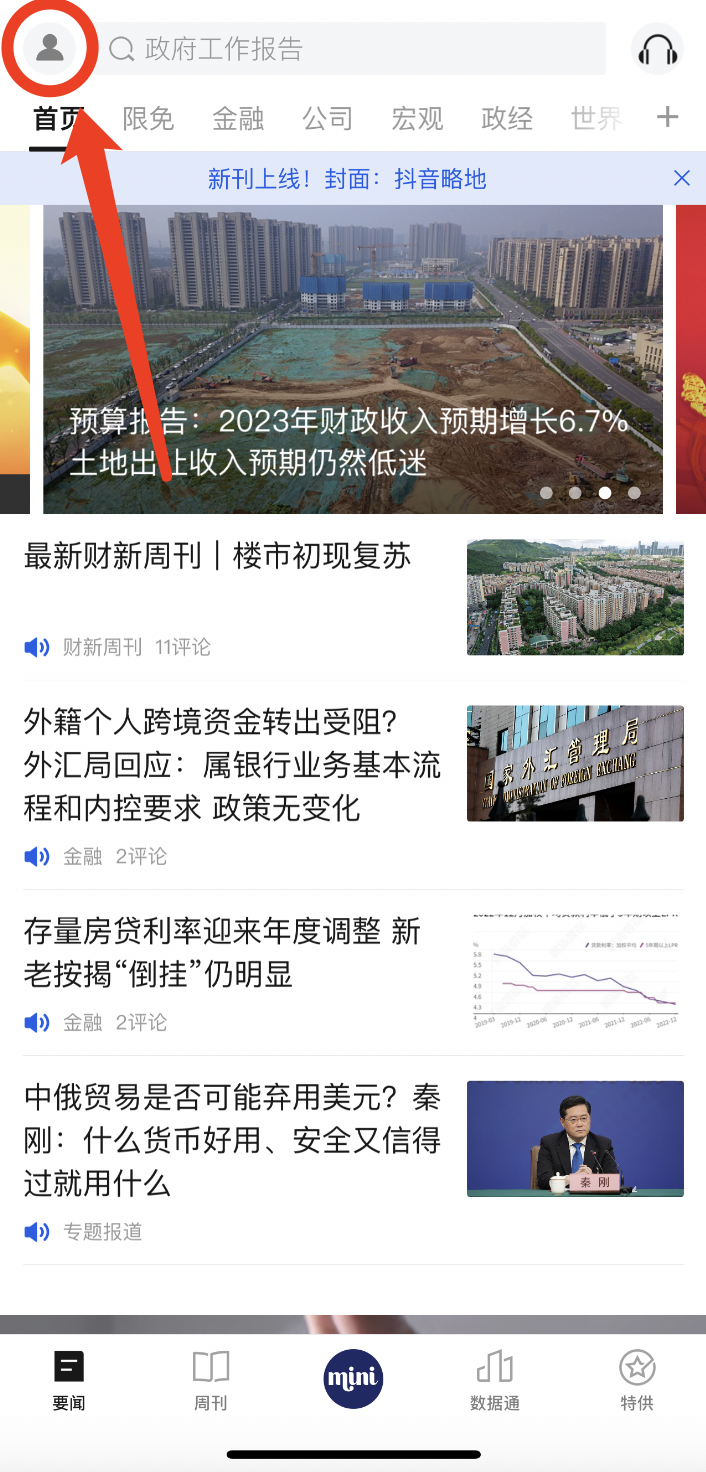 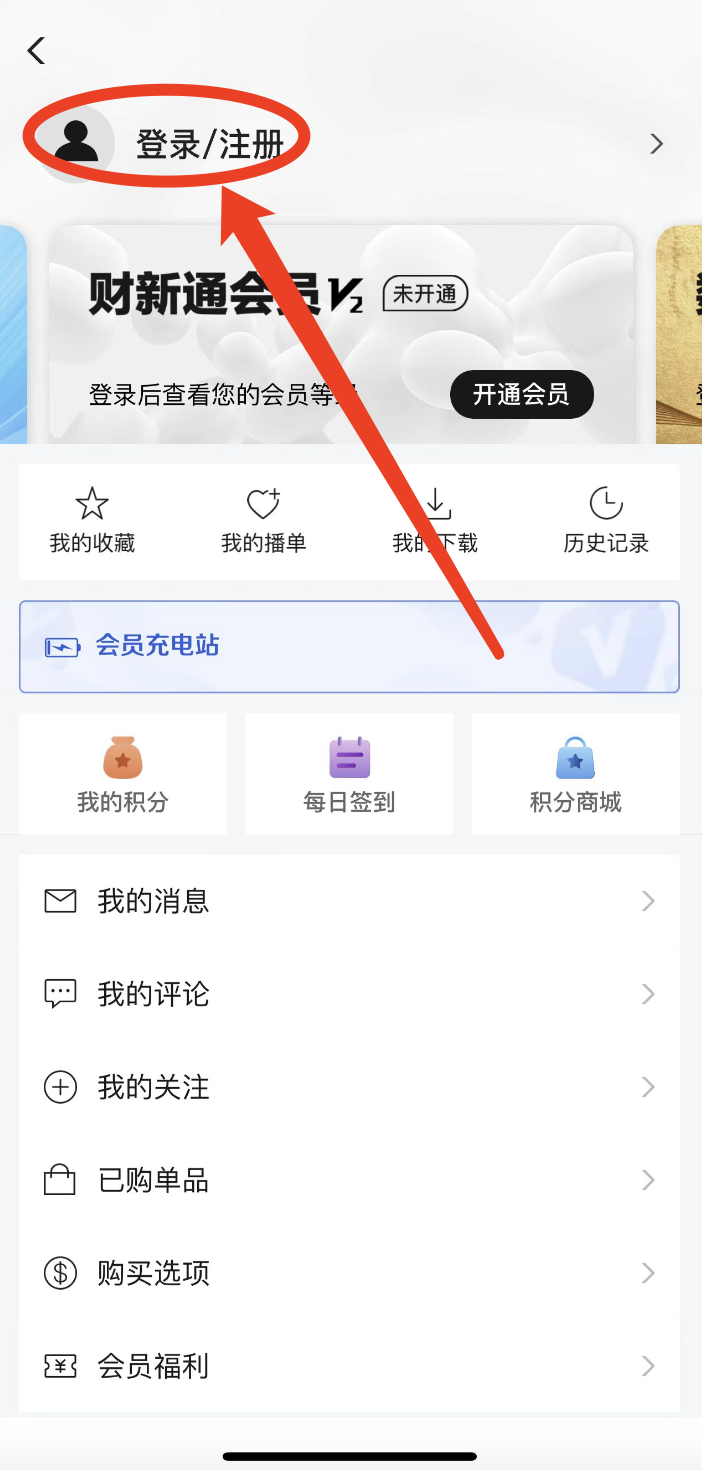 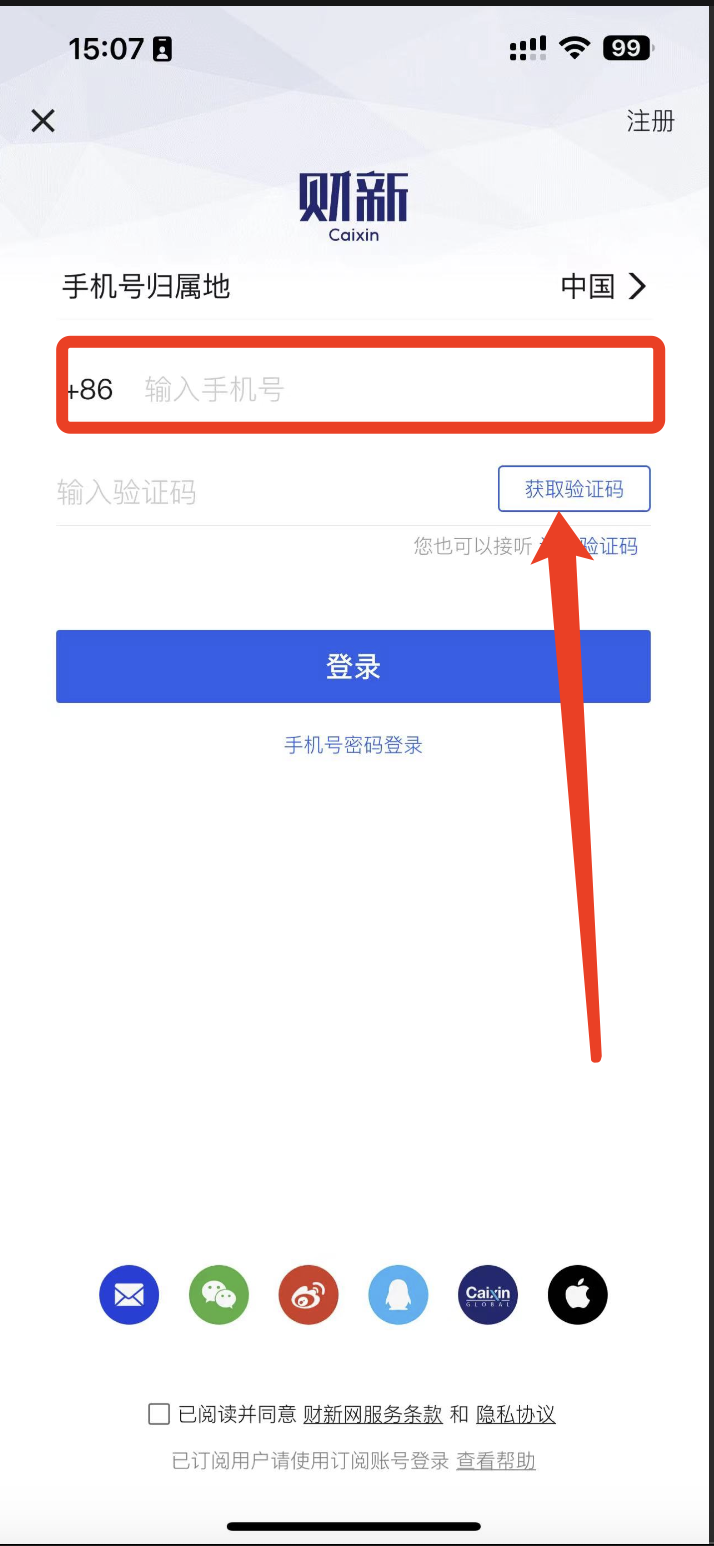 浏览器：用户可直接通过PC，手机，pad在浏览器打开财新中文网址：www.caixin.com 或财新英文网址：www.caixinglobal.com网址加入收藏，注册登陆后即可阅读；财新中/英文APP下载，扫码即可获取。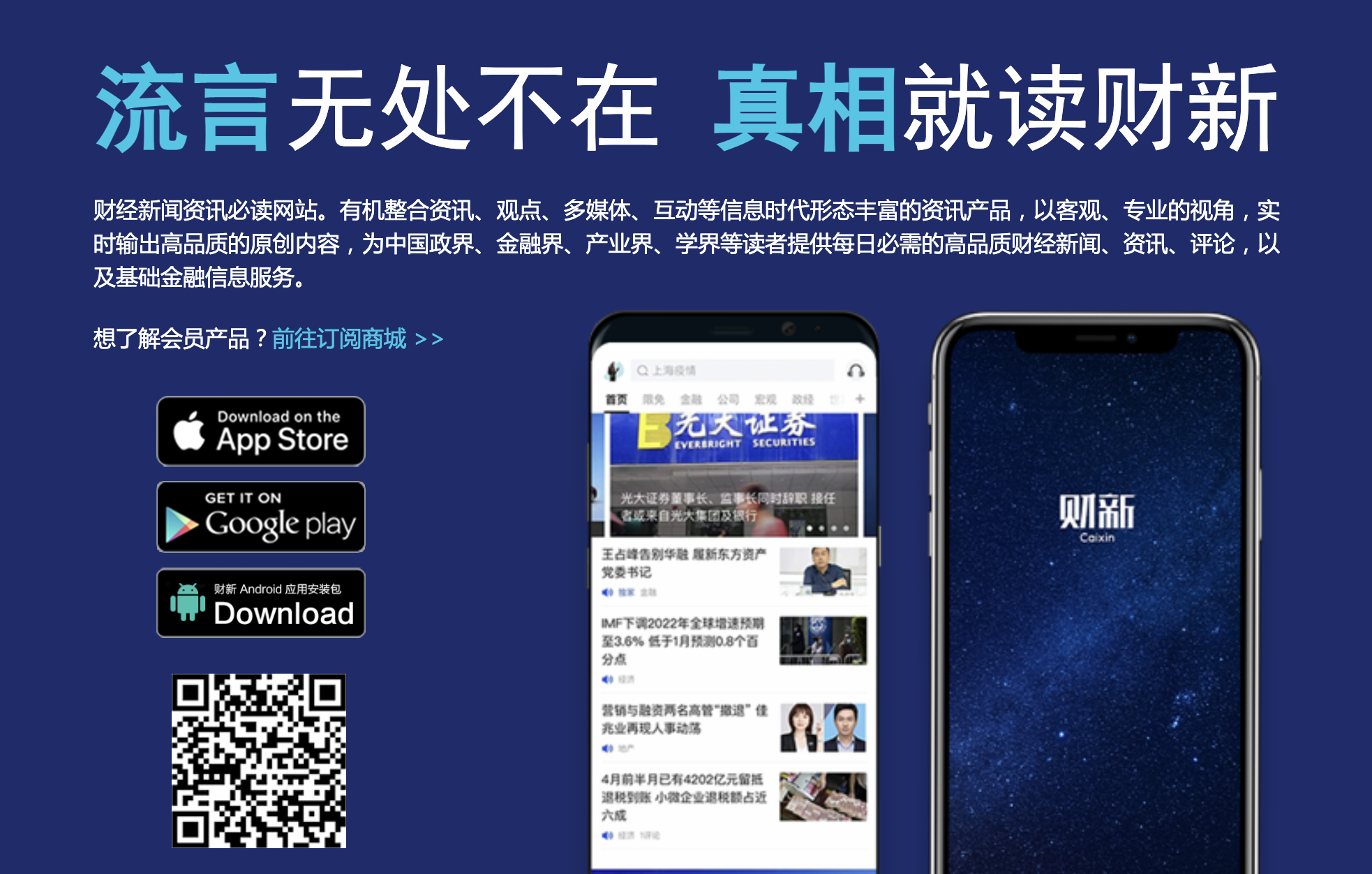 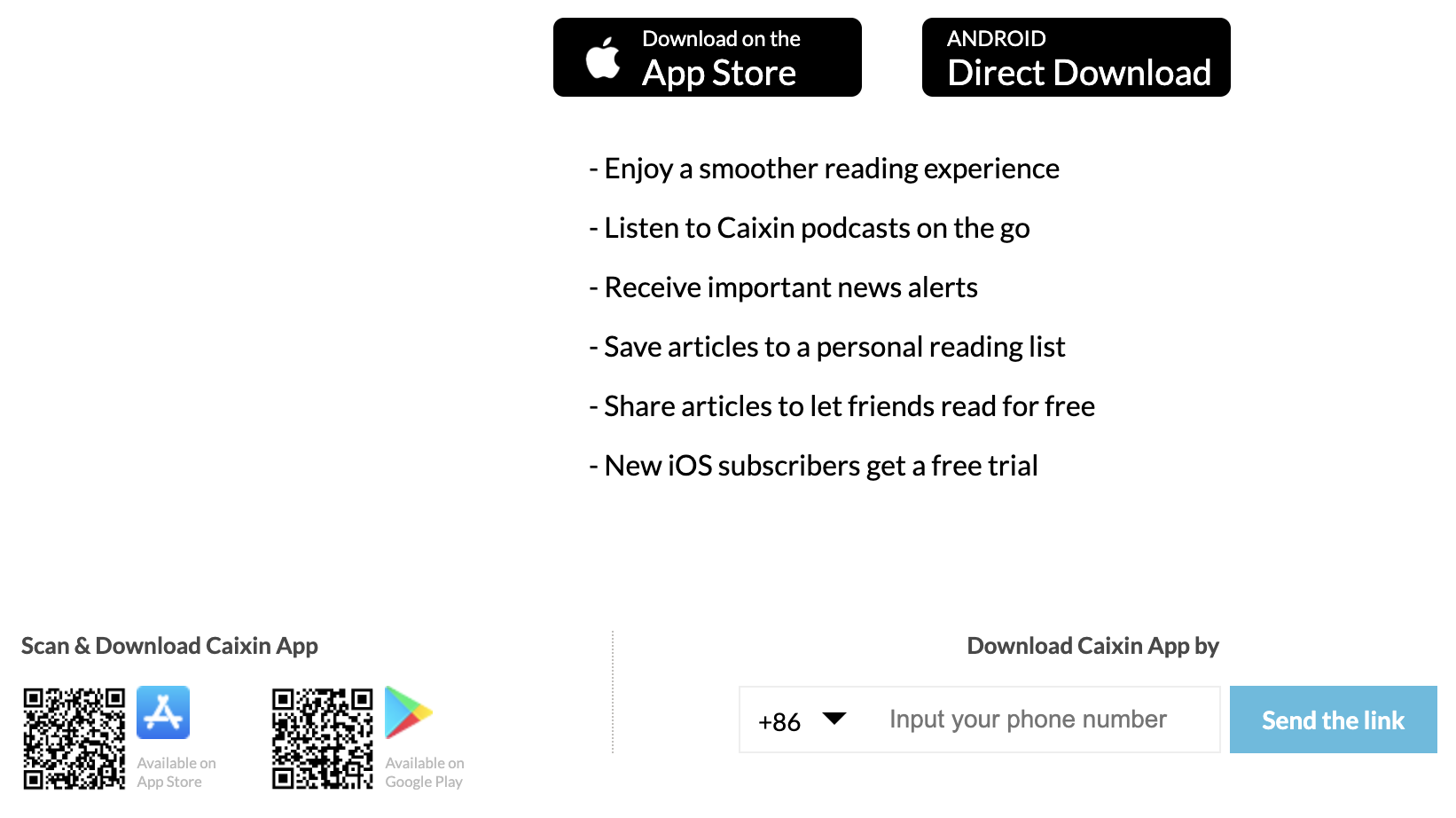 3、网络IP阅读权限时间：2023年4月12日至2023年10月31日地点：对外经贸大学校园网IP出口范围内使用【离开校园的情况下，请先使用PC或移动终端登陆VPN，确保访问财新的IP是校园网IP出口范围即可。】4、使用问题反馈李紫佳，zijiali@caixin.com，13911866256【同微信】 财新传媒2023年4月另附往期高点击率文章推荐：财新·真新闻·冰山一角文章列表：抖音略地充沛流量加持，抖音向腾讯、阿里、美团等巨头全线开战以数治税起步智慧税务的核心意图是实现税费治理的数字化转型俄乌之战元年已经改变了俄乌命运，激活了欧洲共同体，重塑了世界格局，而这场战争结束还早新能源找矿从海外并购到国内勘采，中国资本为获得战略性矿产打造新策略中国经济重启政府决心拼经济后，中国今年经济增长的高度取决于如何撬动市场力量新加坡接班人的愿景黄循财说：“我认为自己所扮演的角色，是一个服务型的领导者”阿里换代马云交权，强控制力的全体系合伙人制实质性瓦解；张勇、井贤栋分掌一方，未来会怎样？打开国门跨境人流、物流、商流走向正常化，如何快速并平稳地完成模式切换？缺药求解常用“四类药”怎么会缺？新冠口服药能否赶到？如何亡羊补牢？